KEMENTERIAN RISET, TEKNOLOGI DAN PENDIDIKAN TINGGI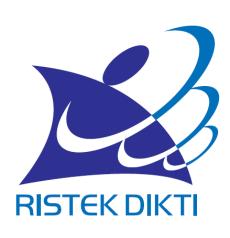 PANITIA UJI KOMPETENSI NASIONALPROGRAM DIPLOMA III KEBIDANAN,PROGRAM DIPLOMA III KEPERAWATAN DAN PROGRAM PROFESI NERSGedung D Dikti lt. 7 Jalan Jenderal Soedirman, Pintu I Senayan, Jakarta 10270 surel : pnuknakes@ristekdikti.go.id / puknakes@gmail.comKEPUTUSAN PANITIA UJI KOMPETENSI NASIONALPROGRAM DIPLOMA III KEBIDANAN,PROGRAM DIPLOMA III KEPERAWATAN DAN PROGRAM PROFESI NERSNOMOR 902/Puk-Nas/XI/2016TENTANGHASIL UJI KOMPETENSI MAHASISWA PROGRAMPROFESI NERS PERIODE SEPTEMBER DAN OKTOBER TAHUN 2016DENGAN RAHMAT TUHAN YANG MAHA ESAKETUA PANITIA UJI KOMPETENSI NASIONAL BAGI MAHASISWA PROGRAM DIPLOMA III KEBIDANAN, DIPLOMA III KEPERAWATAN DAN PROFESI NERS,Menimbang : a. bahwa Uji Kompetensi Nasional bagi Mahasiswa Program Profesi Ners telah dilaksanakan pada tanggal 24, 25, 26September dan 1 Oktober 2016;bahwa hasil Uji Kompetensi Nasional menjadi salah satu dasar Perguruan Tinggi untuk menerbitkan Sertifikat Profesi. bahwa berdasarkan pertimbangan sebagaimana dimaksud pada huruf a dan b diatas maka perlu menetapkan Surat Keputusan Panitia Uji Kompetensi Nasional Program Diploma III Kebidanan, Program Diploma III Keperawatan dan Profesi Ners tentang Hasil Uji Kompetensi Nasional Program Profesi Ners Periode September dan Oktober 2016;Mengingat	:  a.   Undang  Undang  Nomor  02  Tahun  2003  tentang  SistemPendidikan  Nasional  (lembaran  Negara  Republik  IndonesiaTahun 2003 Nomor 78, tambahan Lembaran Negara RepublikIndonesia Nomor 4301);KEMENTERIAN RISET, TEKNOLOGI DAN PENDIDIKAN TINGGIPANITIA UJI KOMPETENSI NASIONALPROGRAM DIPLOMA III KEBIDANAN,PROGRAM DIPLOMA III KEPERAWATAN DAN PROGRAM PROFESI NERSGedung D Dikti lt. 7 Jalan Jenderal Soedirman, Pintu I Senayan, Jakarta 10270 surel : pnuknakes@ristekdikti.go.id / puknakes@gmail.comUndang Undang Nomor 12 Tahun 2012 tentang Pendidikan Tinggi (Lembaran Negara Republik Indonesia Tahun 2012 Nomor 158, tambahan Lembaran Negara Republik Indonesia Nomor 336); Peraturan Menteri Riset, Teknologi dan Pendidikan Tinggi Nomor 12 Tahun 2016 Tentang Tata Cara Pelaksanaan Uji Kompetensi Mahasiswa Bidang Kesehatan; Surat Keputusan Menteri Riset, Teknologi dan Pendidikan Tinggi Nomor 124 tahun 2016 tentang Panitia Uji Kompetensi Nasional Program DIII Kebidanan, DIII Keperawatan dan Profesi Ners; 2. Kepala Badan Perencanaan dan Pengembangan Sumber Daya Manusia Kemkes;KEMENTERIAN RISET, TEKNOLOGI DAN PENDIDIKAN TINGGIPANITIA UJI KOMPETENSI NASIONALPROGRAM DIPLOMA III KEBIDANAN,PROGRAM DIPLOMA III KEPERAWATAN DAN PROGRAM PROFESI NERSGedung D Dikti lt. 7 Jalan Jenderal Soedirman, Pintu I Senayan, Jakarta 10270 surel : pnuknakes@ristekdikti.go.id / puknakes@gmail.comDirektur Pembelajaran dan Kemahasiswaan Ditjen Belmawa Kemristekdikti; Kepala Pusat Pendidikan Sumberdaya Manusia Kesehatan Badan PPSDM Kesehatan Kemkes; Kepala Pusat Peningkatan Mutu Sumber daya Manusia Kesehatan Badan PPSDM Kesehatan Kemkes; Ketua Majelis Tenaga Kesehatan Indonesia (MTKI); Ketua Persatuan Perawat Nasional Indonesia (PPNI); Ketua Ikatan Bidan Indonesia (IBI); Ketua Asosiasi Institusi Pendidikan Kebidanan Indonesia (AIPKIND); Ketua Asosiasi Institusi Pendidikan Diploma III Keperawatan Indonesia (AIPDiKI); Ketua Asosiasi Institusi Pendidikan Ners Indonesia (AIPNI); Ketua Himpunan Pertguruan Tinggi Kesehatan Indonesia (HPTKes); Semua Koordinator Kopertis Wilayah I – XIV; Semua Pimpinan Perguruan Tinggi Peserta Uji Kompetensi Periode Bulan September Tahun 2016.Ketua Panitia Uji Kompetensi NasionalTTDMasfuriKEMENTERIAN RISET, TEKNOLOGI DAN PENDIDIKAN TINGGI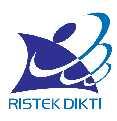 PANITIA UJI KOMPETENSI NASIONALPROGRAM DIPLOMA III KEBIDANAN,PROGRAM DIPLOMA III KEPERAWATAN DAN PROGRAM PROFESI NERSGedung D Dikti lt. 7 Jalan Jenderal Soedirman, Pintu I Senayan, Jakarta 10270 surel : pnuknakes@ristekdikti.go.id / puknakes@gmail.com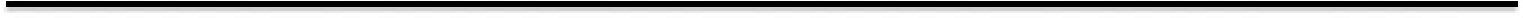 Lampiran SK No. 902/Puk-Nas/XI/2016 Tanggal 8 November 2016Universitas Muhammadiyah SurabayaKEMENTERIAN RISET, TEKNOLOGI DAN PENDIDIKAN TINGGIPANITIA UJI KOMPETENSI NASIONALPROGRAM DIPLOMA III KEBIDANAN,PROGRAM DIPLOMA III KEPERAWATAN DAN PROGRAM PROFESI NERSGedung D Dikti lt. 7 Jalan Jenderal Soedirman, Pintu I Senayan, Jakarta 10270 surel : pnuknakes@ristekdikti.go.id / puknakes@gmail.com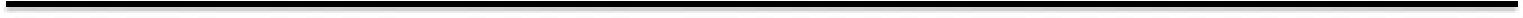 Lampiran SK No. 902/Puk-Nas/XI/2016 Tanggal 8 November 2016Universitas Muhammadiyah SurabayaKEMENTERIAN RISET, TEKNOLOGI DAN PENDIDIKAN TINGGIPANITIA UJI KOMPETENSI NASIONALPROGRAM DIPLOMA III KEBIDANAN,PROGRAM DIPLOMA III KEPERAWATAN DAN PROGRAM PROFESI NERSGedung D Dikti lt. 7 Jalan Jenderal Soedirman, Pintu I Senayan, Jakarta 10270 surel : pnuknakes@ristekdikti.go.id / puknakes@gmail.com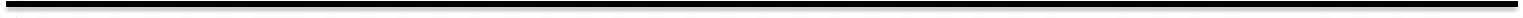 Lampiran SK No. 902/Puk-Nas/XI/2016 Tanggal 8 November 2016Universitas Muhammadiyah SurabayaKEMENTERIAN RISET, TEKNOLOGI DAN PENDIDIKAN TINGGIPANITIA UJI KOMPETENSI NASIONALPROGRAM DIPLOMA III KEBIDANAN,PROGRAM DIPLOMA III KEPERAWATAN DAN PROGRAM PROFESI NERSGedung D Dikti lt. 7 Jalan Jenderal Soedirman, Pintu I Senayan, Jakarta 10270 surel : pnuknakes@ristekdikti.go.id / puknakes@gmail.com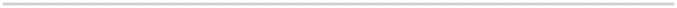 Lampiran SK No. 902/Puk-Nas/XI/2016 Tanggal 8 November 2016Universitas Muhammadiyah SurabayaM E M U T U S K A NMenetapkan:Keputusan Panitia Uji Kompetensi Nasional Program Diploma IIIKebidanan, Diploma III Keperawatan dan Profesi Ners tentang HasilUji    Kompetensi    Nasional    Program    Profesi    Ners    yangdiselenggarakan di bulan September dan Oktober Tahun 2016.Kesatu:  Menetapkan  Hasil  Uji  Kompetensi  Nasional  Mahasiswa  Program:  Menetapkan  Hasil  Uji  Kompetensi  Nasional  Mahasiswa  ProgramProfesi Ners yang diselenggarakan di Bulan September dan OktoberTahun 2016 tercantum dalam lampiran yang merupakan bagian tidakterpisahkan dari Keputusan Panitia ini.Kedua:Apabila  terdapat  kekeliruan  dalam  keputusan  ini  akan  dilakukanperbaikan seperlunya.Ketiga:  Keputusan ini mulai berlaku pada tanggal ditetapkan.:  Keputusan ini mulai berlaku pada tanggal ditetapkan.Salinan Keputusan ini disampaikan kepada :1.   Direktur Jenderal Pembelajaran dan KemahasiswaanKemristekdikti;Ditetapkan di:JakartaPada Tanggal:8 November 2016NoNomor UjianNama PesertaHasilNoNomor UjianNama PesertaHasil1.163607101211726MUSLIKHAHTIDAK KOMPETEN2.163607101211727MUSTHOFA MANSURTIDAK KOMPETEN3.163607101211728NELLA NURILA JAFARTIDAK KOMPETEN4.163607101211729NUR AKMALA ASSYAHARATIDAK KOMPETEN5.163607101211730NUR SHOLEH ARDIANSYAHTIDAK KOMPETEN6.163607101211731NURMALA SARITIDAK KOMPETEN7.163607101211732NURVIKI LEDI MARTVIAKRISTYKOMPETEN8.163607101211733PAWAHEDTIDAK KOMPETEN9.163607101211734PRIMA FITRIANAKOMPETEN10.163607101211735PURWOAJI WAHYU SEKTIAWANTIDAK KOMPETEN11.163607101211736QURROTUL AINITIDAK KOMPETEN12.163607101211737RAFIDAKOMPETEN13.163607101211738SARI WAHYU ASSYARIYAHKOMPETEN14.163607101211739SEBTI AKMELYA FITRIA ROSIANAKOMPETEN15.163607101211740SETIO PURNAWATIKOMPETEN16.163607101211741SITI HALIMAHTIDAK KOMPETEN17.163607101211742SRI JUMIYATUNTIDAK KOMPETEN18.163607101211743SUGIYANTOTIDAK KOMPETEN19.163607101211744TEGUH DWI PANCOROTIDAK KOMPETEN20.163607101211745WIGI AGUS HARIADITIDAK KOMPETEN21.163607101211746YANTOTIDAK KOMPETEN22.163607101211747YAYUK SA`IDAHTIDAK KOMPETEN23.163607101211748YUSRON IRFANITIDAK KOMPETEN24.163607101211749YUSUF HERMANSAHTIDAK KOMPETEN25.163607101211750ZUHUD PRIBADIKOMPETENNoNo UjianNama PesertaHasilNoNo UjianNama PesertaHasil26.163607101210323ABDUL FATAH MAUSHUNTIDAK KOMPETEN27.163607101210324ACH. FAJAR HARYONOTIDAK KOMPETEN28.163607101210325ACH. JUNAIDITIDAK KOMPETEN29.163607101210326ADITYA ROMADHONITIDAK KOMPETEN30.163607101210327AFIF RIEZQO ROVIKITIDAK KOMPETEN31.163607101210328AFRO RIZQIYAHTIDAK KOMPETEN32.163607101210329AGUNG TRI WANDONOKOMPETEN33.163607101210330AHMAD AFANDITIDAK KOMPETEN34.163607101210331ALI SADIKINTIDAK KOMPETEN35.163607101210332AMINATUS ZAHROHTIDAK KOMPETEN36.163607101210333ANDI SAPUTROTIDAK KOMPETEN37.163607101210334ANISA RAHMAWATIKOMPETEN38.163607101210335ANWAR AMRULLAHTIDAK KOMPETEN39.163607101210336ARI KUSNANIKOMPETEN40.163607101210337ARIADINTIDAK KOMPETEN41.163607101210338ASWIN BAHARTIDAK KOMPETEN42.163607101210339BAYU YOGA KRISNANDAKOMPETEN43.163607101210340BUDI SUSANTOTIDAK KOMPETEN44.163607101210341DENDI EKO CAHYONOKOMPETEN45.163607101210342DEVRIN FRANSISKATIDAK KOMPETEN46.163607101210343DIENNI LATIFAHKOMPETEN47.163607101210344DONDY CANDRA KUSUMATIDAK KOMPETEN48.163607101210345DWI INDAH RAHAYUTIDAK KOMPETEN49.163607101210346DWI MEIYANATIDAK KOMPETEN50.163607101210347EDI SUGIANTOTIDAK KOMPETENNoNo UjianNama PesertaHasilNoNo UjianNama PesertaHasil51.163607101210348EDY TJAHYONOKOMPETEN52.163607101210349EKA FITRI FUTFITA SARITIDAK KOMPETEN53.163607101210350FAJRUL ILMITIDAK KOMPETEN54.163607101210351FATHATUL JANNAHTIDAK KOMPETEN55.163607101210352HAAIRINAKOMPETEN56.163607101210353HAMIDAHKOMPETEN57.163607101210354HANIK CATUR SETIANIKOMPETEN58.163607101210355ILHAM WAHYUDITIDAK KOMPETEN59.163607101210356INA DWI KHUSUMAWATI NINGYASKOMPETEN60.163607101210357INAYATUR ROSYDAHTIDAK KOMPETEN61.163607101210358INDRA KURNEAWANTIDAK KOMPETEN62.163607101210359JUNAIDITIDAK KOMPETEN63.163607101210360KHOLISHTIDAK KOMPETEN64.163607101210361KUSZAIRITIDAK KOMPETEN65.163607101210362LAILIS HIDAYATITIDAK KOMPETEN66.163607101210363LIN YUNI EKAWATIKOMPETEN67.163607101210364LUQMAN PRAMUNDAKOMPETEN68.163607101210365M FAQIH SIDDIQIKOMPETEN69.163607101210366MARIA LUISA DKOMPETEN70.163607101210367MOH HABIBIETIDAK KOMPETEN71.163607101210368MOH IBRAHIMTIDAK KOMPETEN72.163607101210369MOH ROSULKOMPETEN73.163607101210370MOH. FAJRINTIDAK KOMPETEN74.163607101210371MOHAMMAD SUBLITIDAK KOMPETEN75.163607101210372MOHAMMAD WAHYU SANOESITIDAK KOMPETENNoNo UjianNama PesertaHasil76.163607101210376MUCHAMMAD RIZKY ZENTALIANKOMPETEN77.163607101210377MUFARROHAHKOMPETEN78.163607101210379MUNFARIDAH AMALIYAHTIDAK KOMPETENKetua Divisi NersKetua Panitia Uji KompetensiTTDTTDRohman AzzamMasfuri